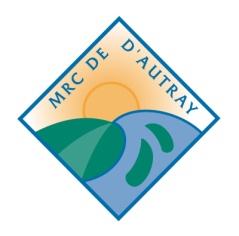 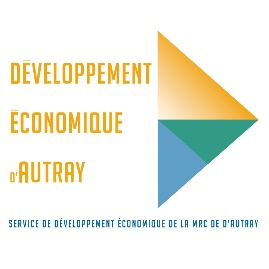 Programme d’aide à la persévérance scolaireMRC de D’AutrayDirectives pour le dépôt de votre demandeAvant de remplir le formulaire, vous devez communiquer avec l’agente de développement local (téléphone 450 836-7028 poste 2526 ou courriel jpaiement@mrcautray.qc.ca)  afin de vous assurer que votre projet est admissible et que les fonds sont disponibles. Un promoteur n’ayant pas effectué cette première étape pourrait voir sa demande être reportée au prochain appel de projets. Une fois que vous aurez vérifié votre admissibilité auprès de l’agente de développement local, vous pouvez remplir la demande de subvention.Vous devez joindre à votre demande les pièces justificatives nécessaires que vous possédez :La copie de la charte OBNL ou COOPLes états financiers de la dernière annéeLes états financiers prévisionnelsLe dernier rapport d’activités de l’organismeLe plan d’action de l’organismeLa liste des administrateurs de l’organismeLa résolution désignant la personne autorisée à agir au nom de l’organismeLa résolution prouvant la mise de fonds de l’organisme pour le projetLes lettres de confirmation des autres partenaires financiersLes soumissions détaillées (s’il y a lieu)Les plans et devis (s’il y a lieu)Les lettres d’appuiDans le cas des projets locaux, une résolution de la municipalité devra être demandée D’autres documents pourraient être demandés au besoinVous devez ensuite envoyer votre formulaire par courriel à l’adresse suivante : jpaiement@mrcautray.qc.ca avant la date d’appel de projets fixé par la MRC de D’Autray.Un comité d’analyse de la MRC émettra une recommandation qui sera déposée au conseil de la MRC. La décision finale sera prise au conseil de la MRC.Titre du projet : Identification du promoteurMission de l’organisme Activités et services de l’organismeCompétences/expériences pertinentes à la réalisation du projetLe projet 2.1 Description du projet2.2 Objectifs du projet2.3 Municipalités touchées par le projetCritères de priorisation3.1 Comment votre projet répond-il à un ou à plusieurs déterminants de la persévérance scolaire ?3.2 Comment le projet répond-t-il aux besoins de votre milieu et aux enjeux ciblés sur votre territoire ?Quelles seront les retombées du projet (nombre de personnes touchées et impacts)?Comment allez-vous assurer la pérennité du projet au-delà de la subvention de la MRC de D’Autray?Comment allez-vous mesurer l’impact et les résultats de votre projet ? Dans le cas où il s’agit d’un service ou d’une activité déjà en court, comment avez-vous évalué l’impact et les résultats de ce projet ?Qui sont les partenaires du projet et quelle est leur implication?Échéancier du projetCoût et financement du projetDéclaration de l’organismeJe soussigné,  , confirme que les renseignements fournis dans cette demande et les documents afférents sont complets et véridiques en tous points et je m’engage à fournir au représentant toute information nécessaire à l’analyse du projet. Les documents transmis par les promoteurs demeurent la propriété de la MRC de D’Autray et celle-ci assurera la confidentialité des documents. Toutefois, l’organisme autorise la MRC de D’Autray à échanger avec tout organisme tous les renseignements présents dans cette demande de subvention pour avis de conformité et avis sectoriel.____________________________________________Signature____________________________________________Date1.1 Identification de l’organisme promoteurNom de l’organisme : Adresse : Municipalité :                                                                         Code postal : Téléphone :                                                                                       Courriel : 1.2 Identification de la personne autorisée à agir au nom de l’organismeNom et prénom : Fonction : Téléphone : Courriel : Statut de l’organismePartenairesNature de l’implicationÉtapes de réalisationÉchéances4.1 Ventilation des coûts4.1 Ventilation des coûts$$$$$$$$$$Taxes nettes$Total$4.2  Financement du projet4.2  Financement du projet4.2  Financement du projet4.2  Financement du projetSourceMontantNature de la contribution (argent ou biens et services)ConfirmationMRC de D’Autray (maximum 60 % du coût total du projet$$$$$$$$$Total$